ПРАВИТЕЛЬСТВО НИЖЕГОРОДСКОЙ ОБЛАСТИРАСПОРЯЖЕНИЕот 8 апреля 2020 г. № 329-рОб утверждении плана первоочередных мероприятий(действий) по обеспечению устойчивого развития экономикиНижегородской области в условиях ухудшения ситуациив связи с распространением новой коронавирусной инфекции В целях смягчения негативных последствий для развития экономики Нижегородской области, связанных с распространением новой коронавирусной инфекции, а также в соответствии с протоколом совещания в режиме видеоконференции у Первого заместителя Председателя Правительства Российской Федерации Белоусова А.Р. от 31 марта 2020 г. № АБ-П13-45пркв:1. Утвердить прилагаемый план первоочередных мероприятий (действий) по обеспечению устойчивого развития экономики Нижегородской области в условиях ухудшения ситуации в связи с распространением новой коронавирусной инфекции (далее - План).2. Министерству экономического развития и инвестиций Нижегородской области в срок до 10 апреля 2020 г. разработать формы:- еженедельного мониторинга деятельности системообразующих организаций Нижегородской области;- еженедельного мониторинга реализации мероприятий Плана.3. Ответственным органам исполнительной власти Нижегородской области еженедельно (по четвергам) направлять в министерство экономического развития и инвестиций Нижегородской области информацию о ходе реализации мероприятий Плана.4. Контроль за исполнением настоящего распоряжения возложить на и.о.заместителя Губернатора Нижегородской области Полякова Е.Н.Губернатор                                   Г.С.Никитин УТВЕРЖДЕНраспоряжением ПравительстваНижегородской областиот 8 апреля 2020 г. № 329-р План первоочередных мероприятий (действий)по обеспечению устойчивого развития экономикиНижегородской области в условиях ухудшения ситуациив связи с распространением новой коронавирусной инфекции_________________________ В качестве основы Перечня отраслей экономики Нижегородской области, оказавшихся в зоне риска, принимается перечень отраслей российской экономики, в наибольшей степени пострадавших в условиях ухудшения ситуации в результате распространения новой коронавирусной инфекции, утвержденный постановлением Правительства Российской Федерации от 3 апреля 2020 г. № 434.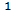 № п/п Наименование Вид документа Срок Ответственные исполнители 1. Обеспечение товарами первой необходимости и поддержка населения 1. Обеспечение товарами первой необходимости и поддержка населения 1. Обеспечение товарами первой необходимости и поддержка населения 1. Обеспечение товарами первой необходимости и поддержка населения 1. Обеспечение товарами первой необходимости и поддержка населения Поддержка потребительского рынка Поддержка потребительского рынка Поддержка потребительского рынка Поддержка потребительского рынка Поддержка потребительского рынка 1.1.Оперативный мониторинг потребительских цен Оперативная информация в Минпромторг России,информирование курирующего заместителя Губернатора Нижегородской области, министерства экономического развития и инвестиций Нижегородской области Ежедневно до 15.00 Министерство промышленности, торговли и предпринимательства Нижегородской области 1.2.Оперативный мониторинг наличия товаров первой необходимости в организациях торговли, в том числе:- продукты питания- детские товары Оперативная информация в Минпромторг России, информирование курирующего заместителя Губернатора Нижегородской области, министерства экономического развития и инвестиций Нижегородской области Ежедневно до 15.00 Министерство промышленности, торговли и предпринимательства Нижегородской области 1.3.Оперативный мониторинг наличия товаров первой необходимости в организациях торговли, в том числе:- лекарственные средства, медицинские изделия, средства дезинфекции и индивидуальной защиты Оперативная информация в Минздрав России,информирование курирующего заместителя Губернатора Нижегородской области, министерства экономического развития и инвестиций Нижегородской области Ежедневно до 15.00 Министерство здравоохранения Нижегородской области 1.4.Ежедневный ценовой мониторинг ситуации на агропродовольственном рынке в Нижегородской области Оперативная информация в Минсельхоз России,информирование курирующего заместителя Губернатора Нижегородской области, министерства экономического развития и инвестиций Нижегородской области Ежедневно, начиная с 17 марта 2020 г.Министерство сельского хозяйства и продовольственных ресурсов Нижегородской области 1.5.Еженедельный мониторинг по запасам сельскохозяйственного сырья и продовольствия (у сельскохозяйственных товаропроизводителей и у организаций пищевой и перерабатывающей промышленности)Оперативная информация в Минсельхоз России,информирование курирующего заместителя Губернатора Нижегородской области, министерства экономического развития и инвестиций Нижегородской области Еженедельно, начиная с 18 марта 2020 г.Министерство сельского хозяйства и продовольственных ресурсов Нижегородской области 1.6.Мониторинг общественного мнения по вопросам, характеризующим уровень социальной напряженности Информирование курирующего заместителя Губернатора Нижегородской области Ежемесячно Министерство внутренней региональной и муниципальной политики Нижегородской области 1.7.Мониторинг возможного снижения объемов экспорта продовольственных товаров и непродовольственных товаров первой необходимости из-за введения временных ограничений. Рассмотрение возможности и содействие реализации продовольственных товаров и непродовольственных товаров первой необходимости, ограниченных к экспорту, в торговых сетях на территории Нижегородской области Информирование курирующего заместителя Губернатора Нижегородской области, министерства экономического развития и инвестиций Нижегородской области В течение действия ограничений Министерство промышленности, торговли и предпринимательства Нижегородской области 1.8.Информирование организаций торговли о введении механизма субсидирования процентной ставки по кредитам, получаемым на формирование запасов продуктов питания и товаров первой необходимости Информирование организаций торговли В течение 3 дней после принятия актов Правительства Российской Федерации Министерство промышленности, торговли и предпринимательства Нижегородской области 1.9.Определение потребности производителей фармацевтической продукции, средств индивидуальной защиты и дезинфицирующих средств Нижегородской области в специальных займах из средств Фонда развития промышленности Российской Федерации Формирование заявки на докапитализацию НКО "Фонд развития промышленности и венчурных инвестиций Нижегородской области"В недельный срок после выхода акта Правительства Российской Федерации Министерство промышленности, торговли и предпринимательства Нижегородской области 1.10.Приведение кредитных продуктов НКО "Фонд развития промышленности и венчурных инвестиций Нижегородской области" в соответствие с кредитными продуктами Фонда развития промышленности Российской Федерации для обеспечения возможности выдачи специальных займов на условиях софинансирования (при необходимости)Правила предоставления кредитных продуктов 15 апреля 2020 г.Министерство промышленности, торговли и предпринимательства Нижегородской области Поддержка занятости населения Поддержка занятости населения Поддержка занятости населения Поддержка занятости населения Поддержка занятости населения 1.11.Оперативный мониторинг ситуации на рынке труда Нижегородской области, в том числе в моногородах Оперативнаяинформация в Роструд Еженедельно, начиная с 1 апреля 2020 г.Управление по труду и занятости населения Нижегородской области 1.12.Проведение расширенного мониторинга ситуации на рынке труда Нижегородской области, в том числе в моногородах:- количество уволенных работников;- количество работников, намеченных к высвобождению;- численность работников градообразующих предприятий, намеченных к увольнению;- численность работников, находящихся в вынужденных отпусках по инициативе администрации Информирование курирующего заместителя Губернатора Нижегородской области, министерства экономического развития и инвестиций Нижегородской области Еженедельно, начиная с 15 апреля 2020 г.Управление по труду и занятости населения Нижегородской области 1.13.Реализация мер активной поддержки занятости (организация переобучения и повышения квалификации, организация временных работ и т.д.)Постановление Правительства Нижегородской области В течение 2020 года Управление по труду и занятости населения Нижегородской области 1.14.Внесение предложений об увеличении объема бюджетных ассигнований на предоставление субвенций из федерального бюджета бюджету Нижегородской области на предоставление социальных выплат гражданам, признанным в установленном порядке безработными Заявка в Минтруд России В течение 2020 года (по мере необходимости)Управление по труду и занятости населения Нижегородской области 1.15.Предоставление дополнительной компенсационной выплаты за счет средств областного бюджета гражданам, состоящим на регистрационном учете в органах службы занятости населения Нижегородской области в качестве безработных по состоянию на 13 марта 2020 г., а также гражданам, которые были признаны безработными в установленном законом порядке с 13 марта 2020 г. по 30 апреля 2020 г., в случае прекращения с ним трудовых отношений в период с 13 марта 2020 г. и до вступления в силу указа Губернатора Нижегородской области от 7 апреля 2020 г. № 53 "О мерах поддержи организаций и лиц, пострадавших от распространения новой коронавирусной инфекции (COVID-19)", в размере необходимом для доведения общего размера их ежемесячного дохода с учетом пособия по безработице и настоящей компенсационной выплаты до размера прожиточного минимума трудоспособного населения, установленного нормативными правовыми актами Нижегородской области Указ Губернатора Нижегородской области До снятия режима повышенной готовности Управление по труду и занятости населения Нижегородской области 1.16.Реализация дополнительных мероприятий, направленных на снижение напряженности на рынке труда Внесение изменений в государственную программу "Содействие занятости населения Нижегородской области", заключение соглашения о предоставлении бюджету Нижегородской области субсидии на реализацию мероприятий В течение действия ограничений Управление по труду и занятости населения Нижегородской области 1.17.Направить предложения в адрес Министерства финансов Российской Федерации о внесении изменений в Федеральный закон от 5 апреля 2013 г. № 44-ФЗ "О контрактной системе в сфере закупок товаров, работ, услуг для обеспечения государственных и муниципальных нужд" в части наделения субъектов Российской Федерации правом регулирования вопросов, связанных с приоритетностью привлечения к соисполнению контрактов, заключаемых в рамках мероприятий национальных проектов, рабочей силы, высвободившейся в связи с принятием мер по противодействию распространения новой коронавирусной инфекции Предложение о внесении соответствующих изменений в Федеральный закон 10 апреля 2020 г.Министерство экономического развития и инвестиций Нижегородской области 2. Поддержка отраслей экономики, оказавшихся в зоне риска 2. Поддержка отраслей экономики, оказавшихся в зоне риска 2. Поддержка отраслей экономики, оказавшихся в зоне риска 2. Поддержка отраслей экономики, оказавшихся в зоне риска 2. Поддержка отраслей экономики, оказавшихся в зоне риска 2.1.Проведение мониторинга и определение перечня отраслей экономики Нижегородской области, оказавшихся в зоне риска в связи с осуществлением мер по противодействию распространению новой коронавирусной инфекции 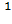 Информирование курирующего заместителя Губернатора Нижегородской области, министерства экономического развития и инвестиций Нижегородской области, нормативный правовой акт Нижегородской области (в случае необходимости)Ежемесячно, в период осуществления мер по противодействию распространению новой коронавирусной инфекции Министерство экономического развития и инвестиций Нижегородской области (свод),органы исполнительной власти Нижегородской области 2.2.Предоставление финансовой помощи в целях компенсации затрат на оплату труда работников юридическим лицам и индивидуальным предпринимателям, деятельность которых приостановлена пунктами 3-3.2 Указа Губернатора Нижегородской области от 13 марта 2020 г. № 27 "О введении режима повышенной готовности" (объектов музейно-выставочных пространств, парковых комплексов, детских игровых площадок, детских игровых комнат, ресторанов, кафе, столовых, буфетов, баров, закусочных и иных предприятий общественного питания; салонов красоты, СПА-салонов, косметических и массажных салонах, соляриев, бассейнов, фитнес-центров, и других объектов физической культуры, аквапарков), а также юридическим лицам и индивидуальным предпринимателям, осуществляющих деятельность в сферах, наиболее пострадавших в связи с распространением новой коронавирусной инфекции (COVID-19), а именно гостиниц, санаторно-курортных организаций, туристических агентств.Финансовая помощь определяется из расчета 13 942,53 в месяц и суммы страховых взносов на обязательное медицинское страхование, социальное страхование, обязательное медицинское страхование на каждого работника в зависимости от режима налогообложения в отношении не более 50% численности работников.Указ Губернатора Нижегородской области До снятия режима повышенной готовности Министерство промышленности, торговли и предпринимательства Нижегородской области,министерство социальной политики Нижегородской области,органы местного самоуправления муниципальных образований Нижегородской области 2.3.Предоставление финансовой помощи на оплату коммунальных услуг в размере 100 % соответсвующих затрат (минимально необходимых для поддержания функционирования соответствующих юридических лиц, индивидуальных предпринимателей) юридическим лицам и индивидуальным предпринимателям, деятельность которых приостановлена пунктами 3-3.2 Указа Губернатора Нижегородской области от 13 марта 2020 г. № 27 "О введении режима повышенной готовности" (объектов музейно-выставочных пространств, парковых комплексов, детских игровых площадок, детских игровых комнат, ресторанов, кафе, столовых, буфетов, баров, закусочных и иных предприятий общественного питания; салонов красоты, СПА-салонов, косметических и массажных салонах, соляриев, бассейнов, фитнес-центров, и других объектов физической культуры, аквапарков), а также юридическим лицам и индивидуальным предпринимателям, осуществляющих деятельность в сферах, наиболее пострадавших в связи с распространением новой коронавирусной инфекции (COVID-19), а именно гостиниц, санаторно-курортных организаций, туристических агентств.Указ Губернатора Нижегородской области До снятия режима повышенной готовности Министерство промышленности, торговли и предпринимательства Нижегородской области,министерство социальной политики Нижегородской области,органы местного самоуправления муниципальных образований Нижегородской области 2.4.Установление оплаты из областного бюджета в размере 13 942,53 рубля в месяц граждан, зарегистрированных до 13 марта 2020 г. в качестве налогоплательщиков специального налогового режима "Налог на профессиональный доход" деятельность которых приостановлена в соответствии с Указом Губернатора Нижегородской области от 13 марта 2020 г. № 27 "О введении режима повышенной готовности"Указ Губернатора Нижегородской области До снятия режима повышенной готовности Органы местного самоуправления муниципальных образований Нижегородской области 2.5.Предоставление права бесплатного проезда в общественном транспорте к месту (от места) выполнения социально значимых работ, необходимых для осуществления полномочий органов государственной власти, органов местного самоуправления Нижегородской области, в период режима повышенной готовности, введенного в целях борьбы с распространением новой коронавирусной инфекции (COVID-19), для лиц, которые привлечены к их выполнению Указ Губернатора Нижегородской области До снятия режима повышенной готовности Министерство транспорта и автомобильных дорог Нижегородской области,Министерство социальной политики Нижегородской области 2.6.Информирование организаций Нижегородской области о предоставлении отсрочки по налоговым платежам отраслям, пострадавшим от ухудшения экономической ситуации в связи с распространением новой коронавирусной инфекции -В течение 3-х дней после принятия актов Правительства Российской Федерации Органы исполнительной власти Нижегородской области 2.7.Информирование организаций Нижегородской области о сокращении времени уведомления работников до 2 недель в связи с возможной остановкой организации из-за последствий распространения новой коронавирусной инфекции -В течение 3-х дней после принятия актов Правительства Российской Федерации Управление по труду и занятости населения Нижегородской области 2.8.Подготовка предложений по приостановке норм действующего законодательства о применении мер в отношении инвесторов, реализующих приоритетные инвестиционные проекты Нижегородской области, в случае неисполнения ими своих обязательств Проект закона Нижегородской области (при необходимости)2 квартал 2020 г.Министерство экономического развития и инвестиций Нижегородской области 2.9.Введение моратория на начисление штрафных санкций за несоблюдение сроков реализации инвестиционных проектов, заключаемых в целях реализации пункта 6 статьи 8 Закона Нижегородской области от 13 декабря 2005 г. № 192-З "О регулировании земельных отношений в Нижегородской области"Нормативный правовой акт Нижегородской области 15 апреля 2020 г.Министерство имущественных и земельных отношений Нижегородской области 2.10.Направление в Минстрой России предложений по мерам поддержки строительной отрасли Обращение в Минстрой России 10 апреля 2020 г.Министерство строительства Нижегородской области 2.11.Направление в Минстрой России предложений по мерам поддержки отрасли жилищно-коммунального хозяйства Обращение в Минстрой России 10 апреля 2020 г.Министерство энергетики и жилищно-коммунального хозяйства Нижегородской области 3. Поддержка малого и среднего предпринимательства 3. Поддержка малого и среднего предпринимательства 3. Поддержка малого и среднего предпринимательства 3. Поддержка малого и среднего предпринимательства 3. Поддержка малого и среднего предпринимательства 3.1.Принятие решения о введении временной отсрочки на уплату арендных платежей субъектами малого и среднего предпринимательства при предоставлении имущества, находящегося в собственности Нижегородской области (во исполнение пунктов 1 и 5 распоряжения Правительства Российской Федерации от 19 марта 2020 г. № 670-р)Распоряжение Правительства Нижегородской области 15 апреля 2020 г.Министерство имущественных и земельных отношений Нижегородской области 3.2.Рекомендовать органам местного самоуправления муниципальных образований Нижегородской области ввести временную отсрочку на уплату арендных платежей субъектами малого и среднего предпринимательства при предоставлении имущества, находящегося в муниципальной собственности (во исполнение пунктов 1 и 5 распоряжения Правительства Российской Федерации от 19 марта 2020 г. № 670-р)Нормативные правовые акты органов местного самоуправления Нижегородской области 15 апреля 2020 г.Органы местного самоуправления муниципальных образований Нижегородской области 3.3.Подготовка предложений по снижению налога на имущество организаций собственникам офисных, торговых, складских объектов недвижимости, признаваемых объектами налогообложении по налогу на имущество организаций, при условии снижения размера арендной платы по договорам аренды указанного имущества арендатором, осуществляющим деятельность в сферах, наиболее пострадавших в связи с распространением новой коронавирусной инфекции (COVID-19), указанным в Указе Губернатора Нижегородской области от 7 апреля 2020 г. № 53 "О мерах поддержи организаций и лиц, пострадавших от распространения новой коронавирусной инфекции (COVID-19)", а также арендаторам, осуществляющим розничную торговлю (за исключением аптек, аптечных пунктов, объектов розничной торговли в части реализации продовольственных товаров и (или) непродовольственных товаров первой необходимости), в том числе, увязав эти меры поддержки с необходимостью сохранения рабочих мест в указанных сферах деятельности Нормативный правовой акт Нижегородской области (при необходимости)20 апреля 2020 г.Министерство промышленности, торговли и предпринимательства Нижегородской области 3.4.Информирование субъектов малого и среднего предпринимательства Нижегородской области о введении для субъектов малого и среднего предпринимательства отсрочки по всем налогам, за исключением НДС, и по страховым взносам в социальные фонды -В течение 2-х дней после принятия актов Правительства Российской Федерации Министерство промышленности, торговли и предпринимательства Нижегородской области, органы исполнительной власти Нижегородской области 3.5.Информирование субъектов малого и среднего предпринимательства Нижегородской области о снижении для субъектов малого и среднего предпринимательства размера страховых взносов (с 30 до 15 процентов)-В течение 2 рабочих дней после принятия актов Правительства Российской Федерации Министерство промышленности, торговли и предпринимательства Нижегородской области 3.6.Информирование субъектов малого и среднего предпринимательства Нижегородской области о расширении программы субсидирования доступа субъектов малого и среднего предпринимательства к заемным средствам в рамках программы льготного кредитования путем либерализации ряда требований к заемщику и расширения возможности реструктуризации ранее выданных кредитов -В течение 2 рабочих дней после принятия актов Правительства Российской Федерации Министерство промышленности, торговли и предпринимательства Нижегородской области,органы исполнительной власти Нижегородской области 3.7.Информирование субъектов малого и среднего предпринимательства Нижегородской области о субсидировании (до ставки по договору, но не более ключевой) кредитным организациям части процентов по кредитам субъектов малого и среднего предпринимательства при условии переноса срока уплаты процентов без начисления штрафных санкций 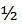 -В течение 2 рабочих дней после принятия актов Правительства Российской Федерации Министерство промышленности, торговли и предпринимательства Нижегородской области,органы исполнительной власти Нижегородской области 3.8.Информирование субъектов малого и среднего предпринимательства Нижегородской области о введении для компаний малого и среднего бизнеса и микропредприятий отсрочки по кредитам на ближайшие шесть месяцев -В течение 2 рабочих дней после принятия актов Правительства Российской Федерации Министерство промышленности, торговли и предпринимательства Нижегородской области 3.9.Обеспечение мониторинга исполнения снижения требований к обеспечению контрактов при осуществлении закупок крупнейшими заказчиками в Нижегородской области у субъектов малого и среднего предпринимательства (постановление Правительства Российской Федерации от 20 мая 2017 г. № 608)Информирование курирующего заместителя Губернатора Нижегородской области Постоянно после вступления в силу соответствующего Федерального закона Министерство промышленности, торговли и предпринимательства Нижегородской области 3.10.Направление заявок в Минэкономразвития России с ходатайством об увеличении капитализации АНО "Агентство по развитию системы гарантий и Микрокредитная компания для субъектов малого и среднего предпринимательства Нижегородской области":- в целях охвата льготными микрозаймами субъектов малого и среднего предпринимательства; - в целях расширения возможностей малого и среднего предпринимательства по получению льготных кредитов в случае отсутствия залогового обеспечения Заявки в Минэкономразвития России В течение 10 рабочих дней со дня объявления отбора Министерство промышленности, торговли и предпринимательства Нижегородской области, Министерство финансов Нижегородской области 3.11.Разработка новых правил работы АНО "Агентство по развитию системы гарантий и Микрокредитная компания для субъектов малого и среднего предпринимательства Нижегородской области" в части выдачи микрозаймов (разработка новых финансовых продуктов): - микрозаймы под 1%-6% годовых для субъектов малого и среднего предпринимательства наиболее пострадавших отраслей;- отсрочка платежей (проценты и основной долг) по действующим микрозаймам на срок 3-10 месяцев;- индивидуальные графики погашения, в том числе с отсрочкой платежей, на 3-10 месяцев по микрозаймам, которые будут предоставлены до конца 2020 года;- рефинансирование действующих микрозаймов, а также обязательств субъектов малого и среднего предпринимательства в иных финансовых организациях.Правила предоставления микрозаймов В течение 10 рабочих дней со дня увеличения капитализации АНО "Агентство по развитию системы гарантий и Микрокредитная компания для субъектов малого и среднего предприни- мательства Нижегородской области"Министерство промышленности, торговли и предпринимательства Нижегородской области,АНО "Агентство по развитию системы гарантий и Микрокредитная компания для субъектов малого и среднего предпринимательства Нижегородской области"3.12.Разработка новых правил работы АНО "Агентство по развитию системы гарантий и Микрокредитная компания для субъектов малого и среднего предпринимательства Нижегородской области" в части гарантийной поддержки:- увеличение доли поручительства в действующих договорах обязательств субъектов малого и среднего предпринимательства по поручительство Агентства, но не более 70% от суммы обязательств;- введение процедуры рассрочки вознаграждения по поручительствам на один год;- предоставление поручительств на срок до 3-х лет по сниженной базовой ставке вознаграждения по вновь выданным поручительствам - 0,5% годовых; - пролонгирование и увеличение сроков поручительства по действующим договорам обязательств субъектов малого и среднего предпринимательства.Правила предоставления поручительств В течение 10 рабочих дней со дня увеличения капитализации АНО "Агентство по развитию системы гарантий и Микрокредитная компания для субъектов малого и среднего предприни- мательства Нижегородской области"Министерство промышленности, торговли и предпринимательства Нижегородской области 3.13.Снижение коммунальных платежей для субъектов малого и среднего предпринимательства отраслей, наиболее пострадавших от распространения новой коронавирусной инфекции:рекомендовать АО "Нижегородский водоканал" в период действия режима повышенной готовности освободить ряд организаций наиболее пострадавших отраслей от необходимости оплаты ставки за мощность;рекомендовать гарантирующим поставщикам и территориальным сетевым организациям Нижегородской области в период действия режима повышенной готовности не инициировать процедуру ограничения и(или) отключения абонентов из числа организаций наиболее пострадавших отраслей от электрической энергии за неуплату просроченной задолженности Направление рекомендаций в ресурсоснабжающие организации 15 апреля 2020 г.Министерство энергетики и жилищно-коммунального хозяйства Нижегородской области, Региональная служба по тарифам 3.14.Открытие горячей линии на базе Центра "Мой бизнес" для консультирования предпринимателей о принимаемых мерах -В период осуществления мер по противодействию распространению новой коронавирусной инфекции Министерство промышленности, торговли и предпринимательства Нижегородской области,Центр "Мой бизнес"3.15.Приостановка начисления штрафов за непредоставление арендаторами (субъектами малого и среднего предпринимательства) разрешений на строительство, установленное пунктом 5.4 договоров аренды, на 3 месяца по заявлениям от арендаторов - субъектов малого и среднего предпринимательства Нормативный правовой акт Нижегородской области 15 апреля 2020 г.Министерство имущественных и земельных отношений Нижегородской области 4. Общесистемные меры 4. Общесистемные меры 4. Общесистемные меры 4. Общесистемные меры 4. Общесистемные меры 4.1.Приостановление проверок в отношении юридических лиц и индивидуальных предпринимателей, ограничение проведения иных контрольно-надзорных мероприятий Проект постановления Правительства Нижегородской области 6 апреля 2020 г.Министерство экономического развития и инвестиций Нижегородской области 4.2.Временная отсрочка инициирования банкротства организаций, которые имеют долги перед областным бюджетом, органами исполнительной власти Нижегородской области -До 1 июня 2020 г.Органы исполнительной власти Нижегородской области 4.3.Оценка необходимости неприменения штрафных санкций по отдельным государственным контрактам Нижегородской области в случае нарушений обязательств исполнителем из-за последствий распространения новой коронавирусной инфекции Распоряжение Правительства Нижегородской области(при необходимости)20 апреля 2020 г.Министерство экономического развития и инвестиций Нижегородской области, Министерство финансов Нижегородской области, органы исполнительной власти Нижегородской области 4.4.Введение механизма неприменения штрафных санкций, а также возможности продления сроков и корректировки цен по государственным и муниципальным контрактам в 2020 году в случае нарушений обязательств исполнителем из-за последствий распространения новой коронавирусной инфекции Информационное письмо в адрес государственных и муниципальных заказчиков Нижегородской области В течение 10 рабочих дней после принятия федерального закона Министерство экономического развития и инвестиций Нижегородской области 4.5.Создание финансового резерва, в том числе за счет: - сокращения расходов областного бюджета (за исключением расходов на выплату заработной платы, расходов, связанных с обеспечением безопасности населения (в том числе с противодействием распространению коронавируса COVID-19), расходов на реализацию мероприятий национальных проектов); - увеличения резервного фонда Правительства Нижегородской области Закон Нижегородской области о внесении изменений в областной бюджет По мере необходимости Министерство финансов Нижегородской области 4.6.Сокращение лимитов бюджетных обязательств Приказ министерства финансов Нижегородской области -Министерство финансов Нижегородской области 4.7.Мониторинг экономической ситуации в муниципальных районах и городских округах Нижегородской области, в том числе в моногородах, а также на организациях, оказывающих существенное влияние на занятость населения и социальную стабильность в муниципалитетах Информирование министерства экономического развития и инвестиций Нижегородской области Еженедельно Ответственные органы местного самоуправления Нижегородской области 5. Работа с системообразующими организациями Нижегородской области 5. Работа с системообразующими организациями Нижегородской области 5. Работа с системообразующими организациями Нижегородской области 5. Работа с системообразующими организациями Нижегородской области 5. Работа с системообразующими организациями Нижегородской области 5.1.Формирование перечня системообразующих организаций Нижегородской области, имеющих региональное значение Распоряжение Правительства Нижегородской области До 6 апреля 2020 г.Министерство экономического развития и инвестиций Нижегородской области (свод),министерство промышленности, торговли и предпринимательства Нижегородской области, министерство сельского хозяйства и продовольственных ресурсов Нижегородской области,министерство строительства Нижегородской области,министерство энергетики и жилищно-коммунального хозяйства Нижегородской области, министерство транспорта и автомобильных дорог Нижегородской области,министерство информационных технологий и связи Нижегородской области 5.2.Организация оперативного мониторинга финансово-экономического состояния системообразующих организаций Нижегородской области Информирование курирующего заместителя Губернатора Нижегородской области, министерства экономического развития и инвестиций Нижегородской области Еженедельно, начиная с апреля 2020 г.Министерство экономического развития и инвестиций Нижегородской области (свод),министерство промышленности, торговли и предпринимательства Нижегородской области, министерство сельского хозяйства и продовольственных ресурсов Нижегородской области,министерство строительства Нижегородской области,министерство энергетики и жилищно-коммунального хозяйства Нижегородской области, министерство транспорта и автомобильных дорог Нижегородской области,министерство информационных технологий и связи Нижегородской области 5.3.Подготовка предложений по мерам поддержки системообразующих организаций Нижегородской области Информирование курирующего заместителя Губернатора Нижегородской области, министерства экономического развития и инвестиций Нижегородской области При необходимости Министерство экономического развития и инвестиций Нижегородской области (свод),министерство промышленности, торговли и предпринимательства Нижегородской области, министерство сельского хозяйства и продовольственных ресурсов Нижегородской области,министерство строительства Нижегородской области,министерство энергетики и жилищно-коммунального хозяйства Нижегородской области, министерство транспорта и автомобильных дорог Нижегородской области,министерство информационных технологий и связи Нижегородской области 